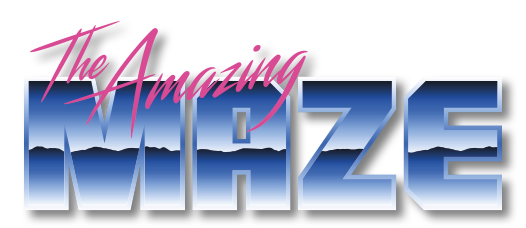 THE AMAZING MAZEStyle1980s Authentic Vintage Electronic MusicGenres
Synth Pop, New Wave, Vintage Pop Besetzung
Anja Hecht: Lyrics & Vocals
Jan Ulrich: Music & SynthsGründungMärz 2020 in Bielefeld, DeutschlandKontaktAnja Hecht (Booking):
E-Mail: anja@theamazingmaze.de  / Telefon: +49 177 5601118
Jan Ulrich (Technischer Kontakt): 
E-Mail: jan@theamazingmaze.de  / Telefon: +49 160 96 255 833
Die im Pressekit enthaltenen Texte, Fotos, Logo sowie verlinkten Video- und Audiomedien dürfen nur in Pressetexten oder -meldungen, Ankündigungen oder Veranstaltungshinweisen verwendet werden, die im Zusammenhang mit
THE AMAZING MAZE stehen! 
Alle Medien & Texte: Copyright by THE AMAZING MAZESoziale MedienYoutube: https://www.youtube.com/channel/UC2cqIsLPuC4pBKo0eoxeh6gSoundCloud: https://soundcloud.com/theamazingmaze Facebook: https://www.facebook.com/TheAmazingMaze.Band Instagram: https://www.instagram.com/the_amazingmaze AudioShelter (Premaster): 
https://soundcloud.com/theamazingmaze/shelter-1985-final-mix/s-0fz2KnjcrzH?si=d55ea9273d2e4608bb4cac44c2db4e51&utm_source=clipboard&utm_medium=text&utm_campaign=social_sharing Crying Out (Premaster)
https://soundcloud.com/theamazingmaze/crying-out/s-KMKjKKzD0xr?si=8d95cd216a234440a74e9b3db27e5c5d&utm_source=clipboard&utm_medium=text&utm_campaign=social_sharing Bubble (Premaster)
https://soundcloud.com/theamazingmaze/bubble/s-rSqG4wZ3nUj?si=8d95cd216a234440a74e9b3db27e5c5d&utm_source=clipboard&utm_medium=text&utm_campaign=social_sharing Grey (Premaster)
https://soundcloud.com/theamazingmaze/grey/s-lzdAKeIesNg?si=8d95cd216a234440a74e9b3db27e5c5d&utm_source=clipboard&utm_medium=text&utm_campaign=social_sharing Video Konzert bei Kanal 21, Bielefeld (inkl. Interview) 16.08.2022
https://www.kanal-21.de/kulturkonturen-the-amazing-maze Twenty3 (Bandraum, live)
https://www.youtube.com/watch?v=JHtjEzZkZZo Bandraum Konzert, März 2020
https://www.youtube.com/watch?v=UjMEJxsWBVg&list=PLNA9dITa0TKZsCv_zDDk5BzjgCmp13u0c Video- und Audiodateien dürfen ohne Zustimmung von THE AMAZING MAZE nicht geschnitten oder anders verändert, verkauft oder gesendet werden!Tech Riderhttp://theamazingmaze.de/wp-content/uploads/2022/08/220803-The-Amazing-Maze-Tech-Rider.pdf PromotextDu schließt die Augen und die Musik beginnt.
Und da ist es wieder: dieses Gefühl von früher.
Als Du noch jung warst.
Als die Welt noch in Ordnung war.
Als alle diese verrückten Klamotten trugen.
Als Du Dich schick gemacht hast, um abends in die Disco zu gehen.
Als Du das erste Mal verliebt warst. PressetextMehr oder weniger zu Hause eingesperrt bei dem ersten Corona-Lockdown im März 2020 fingen Anja und Jan an Songs zu schreiben. Es wurden Dateien via Internet ausgetauscht und verfeinert. Schnell entstanden eine Handvoll Songs.Mit den ersten Lockerungen im Mai startete die Arbeit im Probenraum und bald war ein Programm von gut 45 Minuten zusammengestellt. Doch wo und wie sollten die Werke der Öffentlichkeit vorgestellt werden? Da es keine Möglichkeiten gab, live aufzutreten, entschieden sich The Amazing Maze zu einem Bandraum-Konzert (https://www.youtube.com/watch?v=UjMEJxsWBVg&list=PLNA9dITa0TKZsCv_zDDk5BzjgCmp13u0c) via Youtube.Die Songs – ausnahmslos Eigenkompositionen – von The Amazing Maze spiegeln die großartige Musik der 1980er Jahre wider. Es finden sich unterschiedliche Styles wie Synth Pop, New Wave oder auch leicht jazzig angehauchte Songs im Repertoire.
So wie die die Songs Jans musikalische Jugend widerspiegeln, verarbeitet Anja in ihren Texten ihre persönliche Geschichte.Fotos / Grafik
Promofotos:
- The Amazing Maze 220622-4937
- The Amazing Maze 220622-5008
jeweils für- Druck: JPG, 62 x 41 cm, CMYK, 300 dpi
- Web: JPG, 3680 x 2456 px, RGB, 72 dpiLogo:
- PNG, 1600 x 800 px, RGB, 72 dpi
- nur als ganze Grafik verwenden; nicht aus- oder beschneiden
- nur auf einfarbigen, dunklen Hintergrund platzieren
- nicht auf Bildern oder mehrfarbigem Hintergrund platzieren
- nicht verzerren
- Sicherheitsabstand von mindestens 1/3 Höhe einhalten
